Mẫu đăng ký viết bàiHội thảo Quốc tế Viễn cảnh Đông Nam Bộ - lần 1, năm 2018Họ tên: 	Học hàm, học vị: 	Nơi công tác: 	Quốc gia: 	Địa chỉ nơi công tác:Số điện thoại: 	E-mail: 	Tựa đề bài viết:Tạp chí lựa chọn để xuất bản (tối đa 2 lựa chọn):Journal of Current Southeast Asian Affairs  Austrian Journal of South-East Asian StudiesJournal of Vietnamese StudiesJournal of Thu Dau Mot UniversityJournal of Science and Technology Development Xin vui lòng gửi mẫu đăng ký đã điền đầy đủ thông tinvà tóm tắt của bài viết khoảng 250-300 chữ (1500-3000 ký tự với khoảng trắng) cùng với luận điểm và các từ khóa (tối đa 5 từ khóa)trước ngày 30 tháng 7 năm 2018 đến  svo@tdmu.edu.vnBan biên tập sẽ gửi thông báo chấp nhận bài viết trước ngày 30 tháng 10 năm 2018 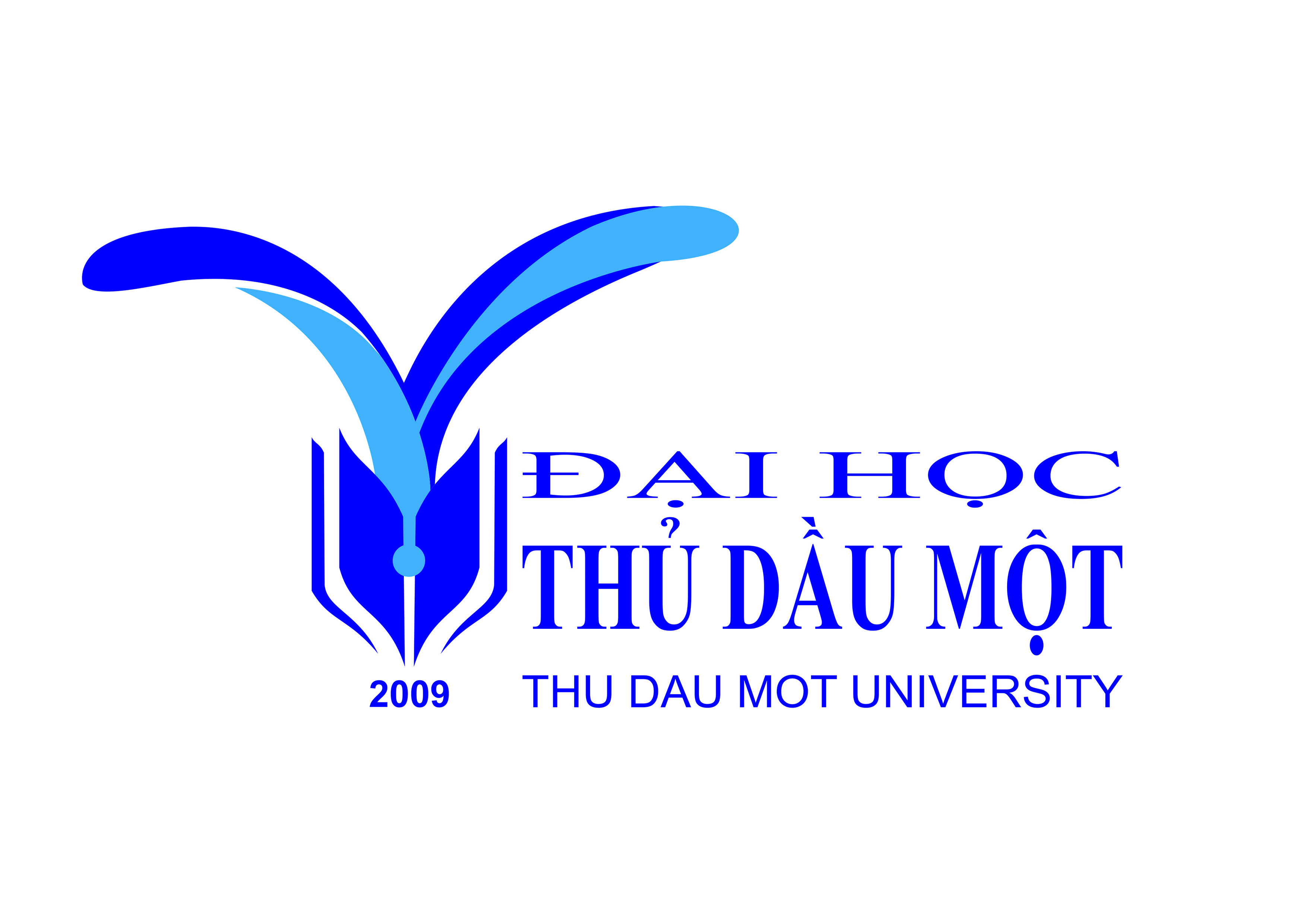 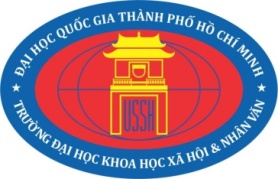 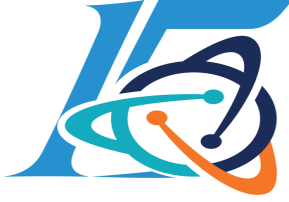 